                    Мероприятия по СП Петровский сельсовет на  9 января 2016 г.«Зимний футбол» на снегу. Команды «Чижи» и «Стрижи».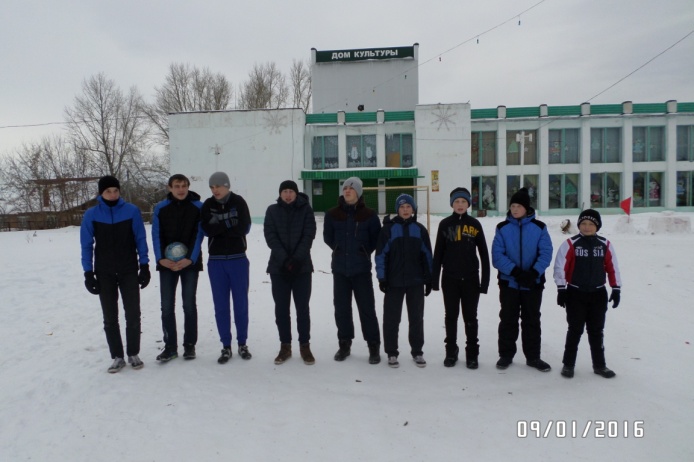 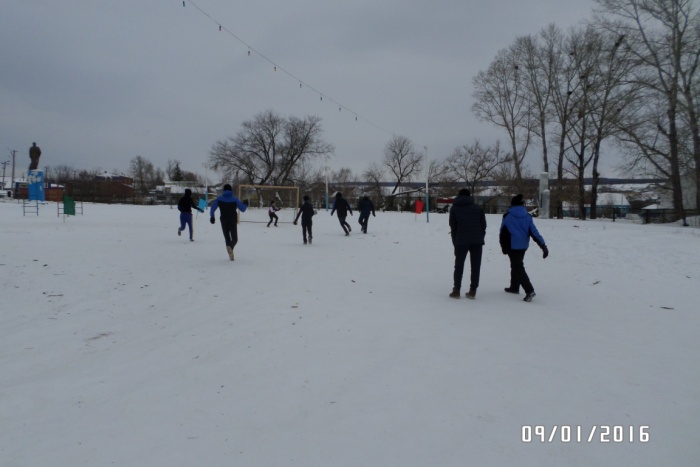 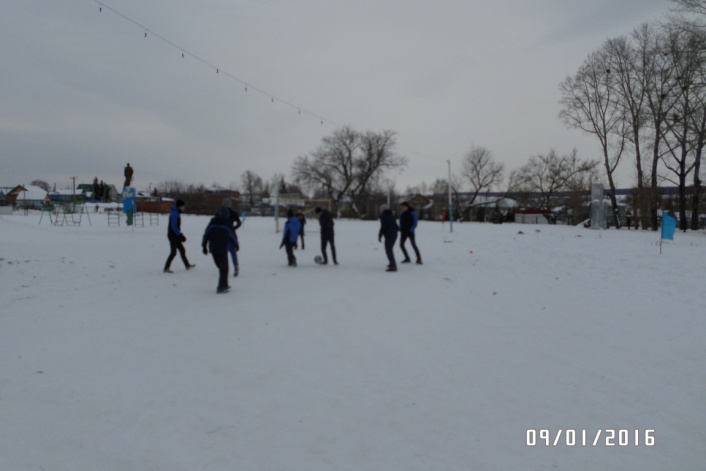 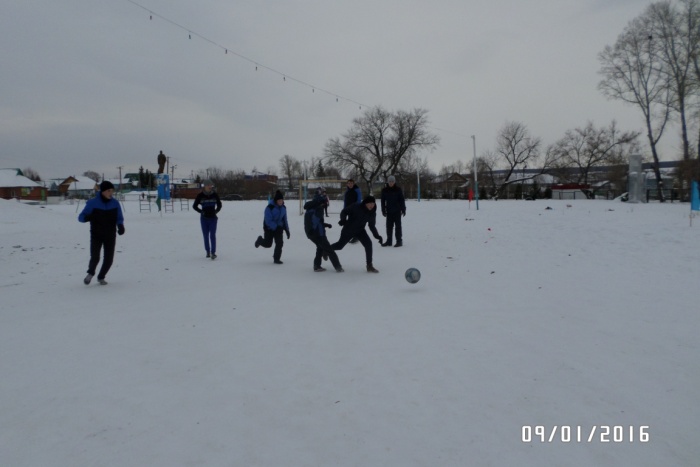 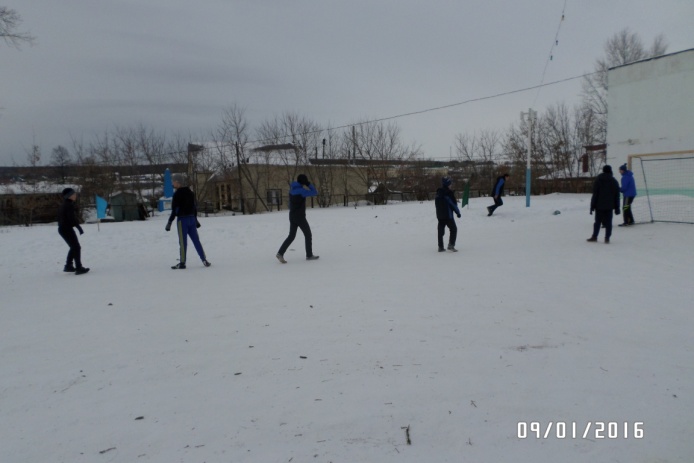 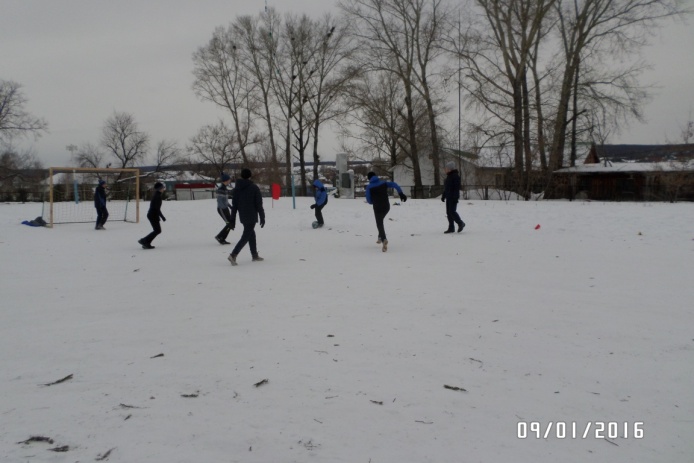 Составил методист по спорту Жуков Н. А.